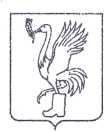 СОВЕТ ДЕПУТАТОВТАЛДОМСКОГО ГОРОДСКОГО ОКРУГА МОСКОВСКОЙ ОБЛАСТИ141900, г. Талдом, пл. К. Маркса, 12                                                          тел. 8-(49620)-6-35-61; т/ф 8-(49620)-3-33-29 Р Е Ш Е Н И Еот __26 ноября____  2020 г.                                                              №  94┌                                                      ┐    Об установлении надбавки за работу со сведениями, составляющими государственную тайну и имеющими степень секретности «совершенно секретно» главе Талдомского городского округаВ соответствии со ст. 9 Закона Московской области от 11.11.2011 № 194/2011-ОЗ «О денежном содержании лиц, замещающих муниципальные должности и должности муниципальной службы в Московской области», на основании Допуска по второй форме         № 55/28136 от 20.01.2014, оформленного Управлением ФСБ России по г. Москве и Московской области, Совет депутатов Талдомского городского округа РЕШИЛ:1. Установить Крупенину Юрию Васильевичу, главе Талдомского городского округа,  надбавку за работу со сведениями, составляющими государственную тайну и имеющими степень секретности «совершенно секретно» с 09.11.2020  в размере 50% к должностному  окладу.2. Муниципальному казенному учреждению «Централизованная бухгалтерия Талдомского городского округа» руководствоваться настоящим решением.3. Контроль за выполнением решения возложить на председателя Совета депутатов Талдомского городского округа Аникеева М.И.Председатель Совета депутатов Талдомского городского округа					                                М.И. Аникеев